St Anne’s Church Academy @Hewish & @West Wick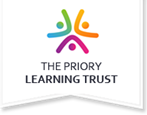 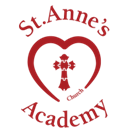 Dear Parents and Carers, Welcome back to term 5. How lovely to be able to enjoy the longer, lighter days and the sunny weather. Our children have returned to school with smiles on their faces and an eagerness to learn. They have all been showing tremendous effort this week with so much fantastic learning on display in all classes across the sites. I am always delighted and very proud during our Friday celebration worship to hear about the wonderful learning champions we have. I love the fact that our children make it so difficult for their teachers to choose a learning champion as they are ALL learning champions. I always tell the children to keep making it difficult by continuing to be brilliant. Today is St George’s day, and our children have proudly worn their uniforms to mark the day. They all look absolutely resplendent. I was a Rainbow leader myself when my daughter was young and my sons were Beavers, Cubs and Scouts. I know first-hand what fantastic organisations they are and would highly recommend that children should join a local group if they get the chance to. Have a wonderful weekend. Enjoy the sunshine!  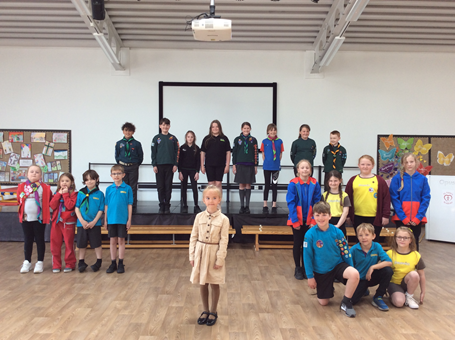 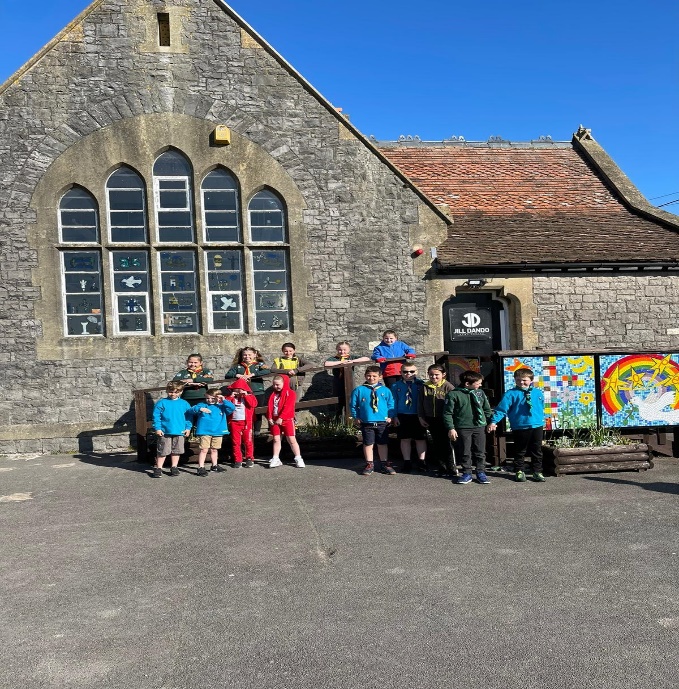 Emma Hardy–Smith emma.hardysmith@stannesprimaryschool.co.ukFollow me on Twitter @StAnnes_EHS AFTERSCHOOL CLUBSWe are thrilled to say that we are able to start offering a wide range of after school clubs from next week It has been a long time since school clubs have been an option and by being able to offer the clubs this term feels like another step back to ‘usual’ school life. @Hewish clubs run from 3:30 – 4:30 and @WW clubs run from 3:15 – 4:15. A huge thank you to Miss Bradley and Mrs Hodges, the amazing admin team and the all the teaching staff that are giving up their time to provide these wonderful opportunities for our children.  LEARNING REVIEW MEETING PHONE CALLSNext week will see the start of our parent phone calls to discuss your child’s progress. Year 2, 4 and 6 teachers will be making the calls from Monday 26th April and Busy Bees, Year 1 3 and 5 the week after. Please make sure you have booked your slot and are available to take the call and please ensure that the school has the correct contact details for you. The calls may come through with the unknown number message as staff may be calling from offsite. UNIFORMPlease ensure your child is wearing the correct school uniform. Children are taking jumpers off in the warmer weather so it is essential that they are named. Jewellery should not be worn except small studs. Hooped earrings or large studs are not permitted. PE kits can be worn on PE days but please ensure school jumpers are worn with the PE kits. No other hoodies should be worn. Many thanks for your support in ensuring our children are proud to wear the uniform of St Anne’s. We have a number of coats and jumpers in lost property so please check to see if any of your child’s missing belongings are there. SUNNY WEATHERNow that we are able to enjoy spring like weather and spend more time outside, please make sure that you apply sun protection cream to your children before school as necessary and remember those named sun hats and water bottles. 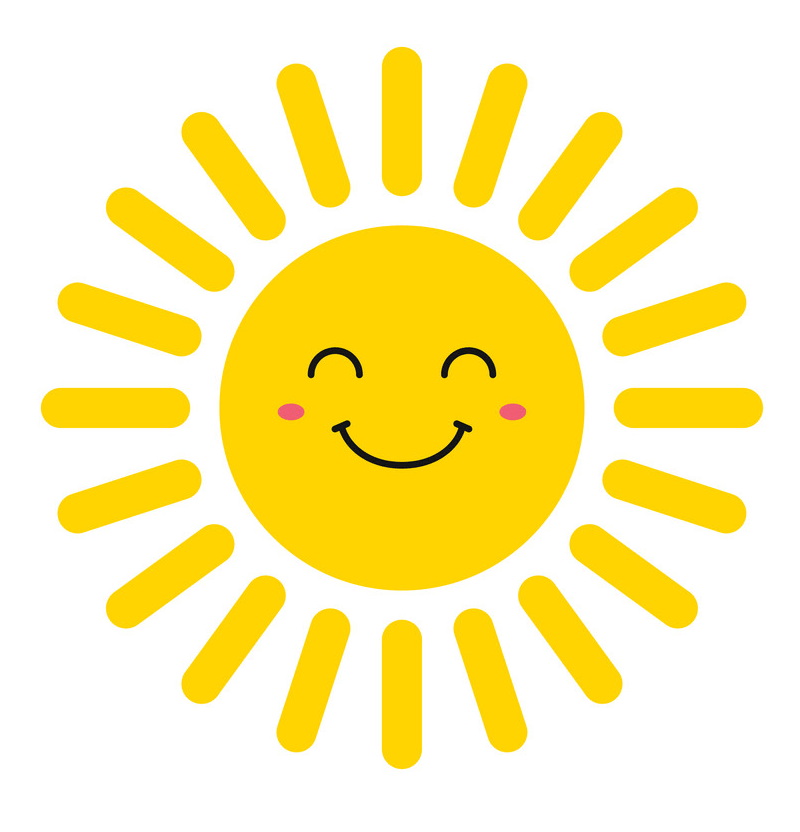 PTFA AGMThe PTFA will be holding a virtual AGM via Zoom on Thursday 6th May 2021 at 7.30pm. Our PTFA is a vital source of funding for our school. They are a small group of very hardworking parents, carers and staff and they would love to welcome some new members. Hopefully, there will be the opportunity to arrange some events for our children and their families in the summer term. Please come along and join in by using the link below: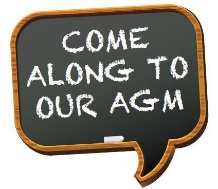 Topic: PTFA AGM 
Time: May 6, 2021 07:30 PM London
Join Zoom Meeting
https://zoom.us/j/98135009778?pwd=Lzl0cm05ZmxsTnlyRHU3T2FXdENUUT09
Meeting ID: 981 3500 9778
Passcode: PTFAAGMDIARY DATESWeek Beginning Monday 26th April – Parent and carer phone calls for years 2, 4 and 6 Week Beginning Monday 26th April – After school clubs start @ Hewish and WWMonday 3rd May – Spring Bank holiday Week beginning Tuesday 4th May - Parent and carer phone calls for Busy Bees, year 1, 3 and 5 Thursday 6th May – PTFA AGM Zoom 7.30pmFriday 21st May – Active travel launch event – more details to followTuesday 6th July @ WW and Thursday 8th July – provisional dates for sports day depending on the                                                                                   continued relaxation of Covid restrictions. VALUE 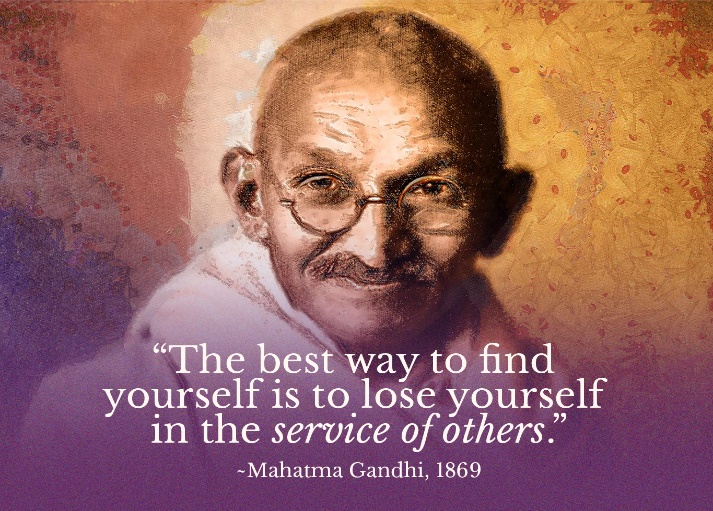 Our value for the term is ‘Service’. This week’s the children have been exploring how they can use their many talents, skills and gifts to serve others.The children discussed this poem and thought about ways they could help and serve others. They had lots of wonderful ideas like helping to tidy, making others smile, being a good friend, litter picking and drawing pictures for others. Service is…..Spending time on others Enjoying giving helpResponsibility in actionVolunteering willinglyI second, you firstCommitting to a taskEveryone offering their talents and gifts.